ПриложениеОПЕРАТИВНЫЙ ЕЖЕДНЕВНЫЙ ПРОГНОЗ 
возникновения чрезвычайных ситуаций и происшествий на территории 
Российской Федерации на 28 марта 2024 года.ДАЛЬНЕВОСТОЧНЫЙ ФОПрогноз опасных и неблагоприятных метеорологических условий Метеорологическая обстановкаНа юге Республики Саха (Якутия), на востоке Чукотского АО сильный снег, метель. В Приморском крае, на юге Хабаровского края сильный дождь, мокрый снег, на севере Хабаровского края, в Сахалинской, Амурской областях, Еврейской АО сильный дождь, мокрый снег, метель, местами налипание мокрого снега, гололедные явления. Во всех субъектах округа ночью и утром гололедица, местами туман. На востоке Республики Саха (Якутия), в Республике Бурятия, Приморском, Хабаровском, Забайкальском краях, Сахалинской, Амурской областях, Еврейской АО, на востоке Чукотского АО, на Курильских островах сильный ветер с порывами 15-20 м/с, местами до 23 м/с. 1.2.Гидрологическая обстановка: В Приморском крае в связи с умеренно теплой погодой, интенсивность развития весенних процессов на реках не высокая. Отмечается постепенное ослабление и разрушение ледяного покрова. На реках бассейнов Японского моря 
и оз.Ханка (в южных и западных районах края) отмечается увеличение закраин, промоин, талая вода поступает на поверхность льда, на отдельных малых реках отмечаются остаточные забереги. На реках бассейна Уссури (в центральных 
и северных районах края) сохраняется ледяной покров, в котором, преимущественно в верхнем и среднем течении рек, появляются промоины. Интенсивного весеннего притока воды и подъема уровня воды в реках пока не наблюдается. На реках отмечаются небольшие разнонаправленные колебания уровня воды. Общий весенний подъем воды в реках, над минимальными зимними значениями, составляет преимущественно 0,1-1,0 м. В Камчатском крае на отдельных южных реках продолжаются весенние процессы, наблюдается стаивание ледового покрова, увеличение промоин, отмечается вода на льду.В Амурской области на р. Завитая у с. Михайловка превышение отметки поймы сохраняется. Отмечается повышение уровня воды (на 24-69 см) на р. Зея.В Республике Саха (Якутия) повышение уровня воды (на 21-69 см за сутки) отмечается на р. Колыма у р.п. Черский. Японское море, Татарский пролив высота волн 2-3.5 м (5 баллов).Охотское море высота волн 2-3.5 м (5 баллов).Берингово море высота волн 2-3.5 м (5 баллов).2. Прогноз ЧС        2.1. Природные и природно-техногенные ЧСПрогнозируется вероятность возникновения ЧС (происшествий), связанных 
с нарушением условий жизнедеятельности населения, в результате нарушения энергоснабжения, обрушения широкоформатных конструкций, падения деревьев 
на востоке Республики Саха (Якутия), в Республике Бурятия, Приморском, Хабаровском, Забайкальском краях, Сахалинской, Амурской областях, Еврейской АО, на востоке Чукотского АО, на Курильских островах (Источник – сильный порывистый ветер), на севере Хабаровского края, в Сахалинской, Амурской областях, Еврейской АО (Источник – налипание мокрого снега, гололедные явления).Существует вероятность возникновения ЧС (происшествий), связанных 
с затруднением в движении автотранспорта, перекрытием трасс для движения 
и увеличением количества ДТП на автодорогах федерального, регионального 
и местного значения на юге Республики Саха (Якутия), на востоке Чукотского АО (Источник – сильный снег, метель), в Приморском крае, на юге и севере Хабаровского края, в Сахалинской, Амурской областях, Еврейской АО (Источник – сильный дождь, мокрый снег, метель), на территории всех субъектов округа (Источник – гололедица, туман).Существует вероятность затруднения в работе аэропортов и вертолетных площадок на юге Республики Саха (Якутия), на востоке Чукотского АО (Источник – сильный снег, метель), в Приморском крае, на юге и севере Хабаровского края, в Сахалинской, Амурской областях, Еврейской АО (Источник – сильный дождь, мокрый снег, метель, гололедные явления), на территории всех субъектов округа (Источник – туман).Повышается риск возникновения ЧС (происшествий), связанных 
с обрушением широкопролетных конструкций зданий и сооружений, в результате снеговой нагрузки и наледи.Существует вероятность локальных подтоплений пониженных участков местности, низководных мостов, подмывом дорог на территории Приморского края, Амурской области (Источник – осадки, кратковременные подъемы уровней воды, наледные воды).Прогнозируется вероятность возникновения ЧС (происшествий) в акваториях Охотского, Берингова, Японского морей, Татарского пролива, связанных с авариями и повреждениями на судах при нарушении правил судоходства в условиях осложненной синоптической обстановки. Возможны повреждения судов у причалов, береговых сооружений, нарушения в работе переправ (Источник – волнение моря до 5 баллов).Наибольший риск провалов людей и техники под лед сохраняется на водных объектах округа. На озерах, водохранилищах, в руслах рек повышается вероятность отрыва ледовых полей.Существует вероятность возникновения единичных очагов ландшафтных пожаров, а также ухудшения лесопожарной обстановки на природных территориях южных районов Забайкальского края, юго-восточных районов Приморского края.Возникает вероятность ЧС (происшествий), в связи с перекрытием дорог, нарушением работы транспорта, повреждением зданий и сооружений, нарушением работы систем жизнеобеспечения населения, угрозой населению, вызванных сходом снежных лавин в горных и лавиноопасных районах республик Саха (Якутия), Бурятия, Камчатского, Забайкальского, Хабаровского краёв, Сахалинской 
и Магаданской областей (Источник – сход снежных лавин).2.2. Техногенные ЧСПрогнозируется вероятность возникновения чрезвычайных ситуаций 
локального уровня, связанных с авариями в работе систем коммунального жизнеобеспечения, а также риск возникновения техногенных пожаров (в т.ч. взрывов бытового газа), бытовых пожаров в частном секторе с использованием печного отопления на территории всех субъектов округа (Источник – износ оборудования, нарушение и несоблюдение производственно-технологических норм и правил эксплуатации газового оборудования, не соблюдение правил пожарной безопасности).СИБИРСКИЙ ФОПрогноз опасных и неблагоприятных метеорологических условийМетеорологическая обстановкаВ республиках Алтай, Хакасия, Алтайском крае, на юге и в центре Красноярского края, в Омской, Новосибирской, Томской, Кемеровской областях сильный дождь, местами мокрый снег. Во всех субъектах округа ночью и утром гололедица. Во всех субъектах округа, кроме севера Иркутской области сильный ветер с порывами 15-20 м/с. 1.2.Гидрологическая обстановка: Повышение уровня воды (на 24-69 см) на Оби у г. Барнаул, р. Чарыш, р. Алей (Алтайский край).27-31 марта на малых реках южных и восточных районах Алтайского края, Республики Алтай и в южных районах Кемеровской области возможен выход воды на пойму и затопление пониженных участков местности. 27-31 марта на р. Алей в районе с. Старо-Алейское и р. Чарыш в районе 
с. Белоглазово (Алтайский край) возможен рост уровня воды до опасной отметки с затоплением прибрежных территорий.Прогноз ЧСПриродные и природно-техногенные ЧСПрогнозируется вероятность возникновения ЧС (происшествий), связанных 
с нарушением условий жизнедеятельности населения, в результате нарушения энергоснабжения, обрушения широкоформатных конструкций, падения деревьев 
на территории всех субъектов округа, кроме севера Иркутской области (Источник – сильный порывистый ветер).Существует вероятность возникновения ЧС (происшествий), связанных 
с затруднением в движении автотранспорта, перекрытием трасс для движения 
и увеличением количества ДТП на автодорогах федерального, регионального 
и местного значения на территории всех субъектов округа (Источник – гололедица), в республиках Алтай, Хакасия, Алтайском крае, на юге и в центре Красноярского края, в Омской, Новосибирской, Томской, Кемеровской областях (Источник – сильный дождь, мокрый снег).Повышается риск возникновения ЧС (происшествий), связанных 
с обрушением широкопролетных конструкций зданий и сооружений, в результате снеговой нагрузки и наледи. Существует вероятность локальных подтоплений пониженных участков местности, низководных мостов, подмывом дорог на территории Красноярского, Алтайского краев, республик Алтай, Тыва, Хакасия, Иркутской, Кемеровской областей (Источник – осадки, кратковременные подъемы уровней воды, наледные воды).Наибольший риск провалов людей и техники под лед сохраняется на водных объектах округа. На озерах, водохранилищах, в руслах рек повышается вероятность отрыва ледовых полей.Возникает вероятность ЧС (происшествий), в связи с перекрытием дорог, нарушением работы транспорта, повреждением зданий и сооружений, нарушением работы систем жизнеобеспечения населения, угрозой населению, вызванных сходом снежных лавин в горных и лавиноопасных районах республик Алтай, Хакасия, Красноярского края, Иркутской, Кемеровской областей (Источник – сход снежных лавин). 2.2. Техногенные ЧС Прогнозируется вероятность возникновения чрезвычайных ситуаций локального уровня, связанных с авариями в работе систем коммунального жизнеобеспечения, а также риск возникновения техногенных пожаров (в т.ч. взрывов бытового газа), бытовых пожаров в частном секторе с использованием печного отопления на территории всех субъектов округа (Источник – износ оборудования, нарушение и несоблюдение производственно-технологических норм и правил эксплуатации газового оборудования, не соблюдение правил пожарной безопасности).УРАЛЬСКИЙ ФО1. Прогноз опасных и неблагоприятных метеорологических условийМетеорологическая обстановкаВ Челябинской, Курганской, Тюменской областях сильный дождь, мокрый снег. В Свердловской области сильный снег, мокрый снег, дождь, метель, налипание мокрого снега, гололедные явления. В Ханты-Мансийском АО сильный снег, метель. Во всех субъектах округа ночью и утром гололедица. Во всех субъектах округа, кроме Ямало-Ненецкого АО сильный ветер с порывами 15-20 м/с. 1.2.Гидрологическая обстановкаГидрологическая обстановка на водных объектах округа стабильная, соответствующая сезонным процессам. В Челябинской области наблюдается рост уровня воды (на 38-93 см) на 
р. Караталаят.2. Прогноз ЧС2.1. Природные и природно-техногенные ЧС  Прогнозируется вероятность возникновения ЧС (происшествий), связанных 
с нарушением условий жизнедеятельности населения в результате нарушения энергоснабжения, обрушения широкоформатных конструкций, падения деревьев 
на территории всех субъектов округа, кроме Ямало-Ненецкого АО (Источник – сильный порывистый ветер), в Свердловской области (Источник – налипание мокрого снега, гололедные явления). Существует вероятность возникновения ЧС (происшествий), связанных 
с затруднением в движении автотранспорта, перекрытием трасс для движения 
и увеличением количества ДТП на автодорогах федерального, регионального 
и местного значения в Челябинской, Курганской, Тюменской областях (Источник – сильный дождь, мокрый снег), в Свердловской области, Ханты-Мансийском АО (Источник – сильный снег, метель, гололедица), на территории всех субъектов округа (Источник – гололедица).Существует вероятность затруднения в работе аэропортов и вертолетных площадок в Свердловской области, Ханты-Мансийском АО (Источник – сильный снег, метель).Повышается риск возникновения ЧС (происшествий), связанных 
с обрушением широкопролетных конструкций зданий и сооружений, в результате снеговой нагрузки и наледи.Наибольший риск провалов людей и техники под лед сохраняется на водных объектах округа. На озерах, водохранилищах, в руслах рек повышается вероятность отрыва ледовых полей.2.2. Техногенные ЧССуществует вероятность возникновения ЧС (происшествий), связанных 
с авариями в работе систем коммунального жизнеобеспечения, а также риск возникновения техногенных пожаров (в т. ч. взрывов бытового газа) на территории всех субъектов округа (Источник – износ оборудования, нарушение 
и несоблюдение производственно-технологических норм и правил эксплуатации газового оборудования).ПРИВОЛЖСКИЙ ФО1. Прогноз опасных и неблагоприятных метеорологических условийМетеорологическая обстановкаВ республиках Татарстан, Башкортостан, Удмуртской Республике, Пермском крае, Кировской, Самарской, Оренбургской областях сильный снег, мокрый снег, дождь, метель, налипание мокрого снега, гололедные явления. Во всех субъектах округа ночью и утром гололедица. Во всех субъектах округа, кроме Республики Мордовия, Нижегородской, Пензенской областей сильный ветер с порывами 15-20 м/с. 1.2.Гидрологическая обстановкаРост уровня воды (на 29-135 см), связанный с развитием половодья, наблюдается на реках Пензенской, Ульяновской, Самарской области, Республики Башкортостан. На р. Атмисс (Пензенская область) местами уровень воды превышает отметку поймы. Повышение уровня воды (на 29-88 см) отмечается местами на реках Саратовской области. Рост уровня воды (на 38-93 см) наблюдается на р. Большая Уртазымка (Оренбургская область).2. Прогноз ЧС2.1. Природные и природно-техногенные ЧСПрогнозируется вероятность возникновения ЧС (происшествий), связанных 
с нарушением условий жизнедеятельности населения в результате нарушения энергоснабжения, обрушения широкоформатных конструкций, падения деревьев 
на территории всех субъектов округа, кроме Республики Мордовия, Нижегородской, Пензенской областей (Источник – сильный порывистый ветер), 
в республиках Татарстан, Башкортостан, Удмуртской Республике, Пермском крае, Кировской, Самарской, Оренбургской областях (Источник – мокрого снега, гололедные явления).Существует вероятность возникновения ЧС (происшествий), связанных 
с затруднением в движении автотранспорта, перекрытием трасс для движения 
и увеличением количества ДТП на автодорогах федерального, регионального 
и местного значения в республиках Татарстан, Башкортостан, Удмуртской Республике, Пермском крае, Кировской, Самарской, Оренбургской областях (Источник – сильный снег, мокрый снег, метель), на территории всех субъектов округа (Источник – гололедица).Существует вероятность затруднения в работе аэропортов и вертолетных площадок в республиках Татарстан, Башкортостан, Удмуртской Республике, Пермском крае, Кировской, Самарской, Оренбургской областях (Источник – сильный снег, мокрый снег, метель).Существует вероятность локальных подтоплений пониженных участков местности, низководных мостов, подмывом дорог на территории Саратовской, Нижегородской, Ульяновской областей (Источник – осадки, кратковременные подъемы уровней воды на малых реках, снеготаяние, ослабление ледовых явлений).Наибольший риск провалов людей и техники под лед сохраняется на водных объектах округа. На озерах, водохранилищах, в руслах рек повышается вероятность отрыва ледовых полей.2.2 Техногенные ЧС Существует вероятность возникновения ЧС (происшествий), связанных 
с авариями в работе систем коммунального жизнеобеспечения, а также риск возникновения техногенных пожаров (в т. ч. взрывов бытового газа) на территории всех субъектов округа (Источник – износ оборудования, нарушение 
и несоблюдение производственно-технологических норм и правил эксплуатации газового оборудования).ЮЖНЫЙ ФОПрогноз опасных и неблагоприятных метеорологических условийМетеорологическая обстановкаВо всех субъектах округа местами туман. В Республике Крым, г. Севастополь сильный ветер с порывами 15-20 м/с. 1.2 Гидрологическая обстановка	Рост уровня воды (на 30-74 см) наблюдается на реках Волгоградской области.Подъём уровня воды (на 74-228 см) отмечается на р. Пшиш, р. Пшеха, 
р. Афипс, р. Убинка, р. Псекупс, р. Туапсе, р. Сочи, р. Мзымта (Краснодарский край), р. Кача, р. Бельбек, р. Чёрная (Республика Крым). На р. Кача у с. Суворово (Республика Крым) превышена неблагоприятная отметка уровня воды.Черное море высота волн 0.5-1м (3 балла).Азовское море и Керченский пролив высота волн 0.5-1м (3 балла).2. Прогноз ЧС2.1. Природные и природно-техногенные ЧСПрогнозируется вероятность возникновения ЧС (происшествий), связанных 
с нарушением условий жизнедеятельности населения в результате нарушения энергоснабжения, обрушения широкоформатных конструкций, падения деревьев 
в Республике Крым, г. Севастополь (Источник – сильный порывистый ветер).Существует вероятность возникновения ЧС (происшествий), связанных 
с затруднением в движении автотранспорта, перекрытием трасс для движения 
и увеличением количества ДТП на автодорогах федерального, регионального 
и местного значения на территории всех субъектов округа (Источник – туман).Существует вероятность затруднения в работе аэропортов и вертолетных площадок на территории всех субъектов округа (Источник – туман).Сохраняется вероятность возникновения единичных очагов ландшафтных пожаров, а также ухудшения лесопожарной обстановки на природных территориях северных и восточных районов республик Крым, Адыгея, Краснодарского края,  Ростовской области.На территории горных районов республик Адыгея, Крым, г. Севастополь, Краснодарского края существует вероятность возникновения ЧС (происшествий), связанных с перекрытием автомобильных и железных дорог, нарушением работы транспорта, повреждением опор ЛЭП, повреждением зданий и сооружений, нарушением работы систем жизнеобеспечения (Источник – оползни, обвалы, сели, провалы грунта, антропогенная деятельность).Возникает вероятность возникновения ЧС (происшествий), в связи 
с перекрытием дорог, нарушением работы транспорта, повреждением зданий 
и сооружений, нарушением работы систем жизнеобеспечения населения, угрозой населению, вызванных сходом снежных лавин в горных и лавиноопасных районах Республики Адыгея, Краснодарского края (выше 1500 м над уровнем моря) (Источник – сход снежных лавин).2.2. Техногенные ЧС Существует вероятность возникновения ЧС (происшествий), связанных 
с авариями в работе систем коммунального жизнеобеспечения, а также риск возникновения техногенных пожаров (в т. ч. взрывов бытового газа) на территории всех субъектов округа (Источник – износ оборудования, нарушение 
и несоблюдение производственно-технологических норм и правил эксплуатации газового оборудования). ДОНЕЦКАЯ НАРОДНАЯ РЕСПУБЛИКА1. Прогноз опасных и неблагоприятных метеорологических условий1.1 Метеорологическая обстановкаНа территории Республики ночью и утром местами туман. Ветер с порывами 15-20 м/с.1.2 Гидрологическая обстановка Гидрологическая обстановка на водных объектах Республики стабильная, соответствующая сезонным процессам.2. Прогноз ЧС2.1. Природные и природно-техногенные ЧС Прогнозируется вероятность возникновения ЧС (происшествий), связанных 
с нарушением условий жизнедеятельности населения в результате нарушения энергоснабжения, обрушения широкоформатных конструкций, падения деревьев 
на территории Республики (Источник – сильный порывистый ветер).Существует вероятность возникновения ЧС (происшествий), связанных 
с затруднением в движении автотранспорта, перекрытием трасс для движения 
и увеличением количества ДТП на автодорогах федерального, регионального 
и местного значения на территории Республики (Источник – туман).Сохраняется вероятность возникновения единичных очагов ландшафтных пожаров, а также ухудшения лесопожарной обстановки на природных территориях отдельных районов Республики.2.2. Техногенные ЧССуществует вероятность возникновения ЧС (происшествий), связанных 
с авариями в работе систем коммунального жизнеобеспечения, а также риск возникновения техногенных пожаров (в т. ч. взрывов бытового газа) на территории Республики (Источник – износ оборудования, нарушение и несоблюдение производственно-технологических норм и правил эксплуатации газового оборудования).ЛУГАНСКАЯ НАРОДНАЯ РЕСПУБЛИКА1. Прогноз опасных и неблагоприятных метеорологических условий1.1 Метеорологическая обстановкаНа территории Республики ночью и утром местами туман. Ветер с порывами 15-20 м/с.1.2 Гидрологическая обстановка Гидрологическая обстановка на водных объектах Республики стабильная, соответствующая сезонным процессам.2. Прогноз ЧС2.1. Природные и природно-техногенные ЧС Прогнозируется вероятность возникновения ЧС (происшествий), связанных 
с нарушением условий жизнедеятельности населения в результате нарушения энергоснабжения, обрушения широкоформатных конструкций, падения деревьев 
на территории Республики (Источник – сильный порывистый ветер).Существует вероятность возникновения ЧС (происшествий), связанных 
с затруднением в движении автотранспорта, перекрытием трасс для движения 
и увеличением количества ДТП на автодорогах федерального, регионального 
и местного значения на территории Республики (Источник – туман).Сохраняется вероятность возникновения единичных очагов ландшафтных пожаров, а также ухудшения лесопожарной обстановки на природных территориях отдельных районов Республики.2.2. Техногенные ЧССуществует вероятность возникновения ЧС (происшествий), связанных 
с авариями в работе систем коммунального жизнеобеспечения, а также риск возникновения техногенных пожаров (в т. ч. взрывов бытового газа) на территории Республики (Источник – износ оборудования, нарушение и несоблюдение производственно-технологических норм и правил эксплуатации газового оборудования).ЗАПОРОЖСКАЯ ОБЛАСТЬ1. Прогноз опасных и неблагоприятных метеорологических условий1.1 Метеорологическая обстановкаНа территории области ночью и утром местами туман. Ветер с порывами 15-20 м/с.1.2 Гидрологическая обстановка Гидрологическая обстановка на водных объектах Республики стабильная, соответствующая сезонным процессам.2. Прогноз ЧС2.1. Природные и природно-техногенные ЧС Прогнозируется вероятность возникновения ЧС (происшествий), связанных 
с нарушением условий жизнедеятельности населения в результате нарушения энергоснабжения, обрушения широкоформатных конструкций, падения деревьев 
на территории области (Источник – сильный порывистый ветер).Существует вероятность возникновения ЧС (происшествий), связанных 
с затруднением в движении автотранспорта, перекрытием трасс для движения 
и увеличением количества ДТП на автодорогах федерального, регионального 
и местного значения на территории области (Источник – туман).Сохраняется вероятность возникновения единичных очагов ландшафтных пожаров, а также ухудшения лесопожарной обстановки на природных территориях отдельных районов области.2.2. Техногенные ЧССуществует вероятность возникновения ЧС (происшествий), связанных 
с авариями в работе систем коммунального жизнеобеспечения, а также риск возникновения техногенных пожаров (в т. ч. взрывов бытового газа) на территории области (Источник – износ оборудования, нарушение и несоблюдение производственно-технологических норм и правил эксплуатации газового оборудования).ХЕРСОНСКАЯ ОБЛАСТЬ1. Прогноз опасных и неблагоприятных метеорологических условий1.1 Метеорологическая обстановкаНа территории области ночью и утром местами туман. Ветер с порывами 15-20 м/с.1.2 Гидрологическая обстановка Гидрологическая обстановка на водных объектах Республики стабильная, соответствующая сезонным процессам.2. Прогноз ЧС2.1. Природные и природно-техногенные ЧС Прогнозируется вероятность возникновения ЧС (происшествий), связанных 
с нарушением условий жизнедеятельности населения в результате нарушения энергоснабжения, обрушения широкоформатных конструкций, падения деревьев 
на территории области (Источник – сильный порывистый ветер).Существует вероятность возникновения ЧС (происшествий), связанных 
с затруднением в движении автотранспорта, перекрытием трасс для движения 
и увеличением количества ДТП на автодорогах федерального, регионального 
и местного значения на территории области (Источник – туман).Сохраняется вероятность возникновения единичных очагов ландшафтных пожаров, а также ухудшения лесопожарной обстановки на природных территориях отдельных районов области.2.2. Техногенные ЧССуществует вероятность возникновения ЧС (происшествий), связанных 
с авариями в работе систем коммунального жизнеобеспечения, а также риск возникновения техногенных пожаров (в т. ч. взрывов бытового газа) на территории области (Источник – износ оборудования, нарушение и несоблюдение производственно-технологических норм и правил эксплуатации газового оборудования).СЕВЕРО-КАВКАЗСКИЙ ФО1. Прогноз опасных и неблагоприятных метеорологических условий1.1 Метеорологическая обстановкаНа территории всех субъектов округа местами туман. 1.2. Гидрологическая обстановкаГидрологическая обстановка на водных объектах округа стабильная, соответствующая сезонным процессам.Каспийское море: высота волн 1-2м (4 балла).2. Прогноз ЧС2.1. Природные и природно-техногенные ЧССуществует вероятность возникновения ЧС (происшествий), связанных 
с затруднением в движении автотранспорта, перекрытием трасс для движения 
и увеличением количества ДТП на автодорогах федерального, регионального 
и местного значения на территории всех субъектов округа (Источник – туман).Существует вероятность затруднения в работе аэропортов и вертолетных площадок на территории всех субъектов округа (Источник – туман).Сохраняется вероятность возникновения единичных очагов ландшафтных пожаров, а также ухудшения лесопожарной обстановки на природных территориях северных районов Карачаево-Черкесской Республики, Ставропольского края.На территории горных районов Кабардино-Балкарской, Карачаево-Черкесской, Чеченской республик, республик Северная Осетия, Ингушетия, Дагестан существует вероятность возникновения ЧС (происшествий), связанных 
с перекрытием автомобильных и железных дорог, нарушением работы транспорта, повреждением опор ЛЭП, повреждением зданий и сооружений, нарушением работы систем жизнеобеспечения (Источник – обвалы, оползни, антропогенная деятельность).Возникает вероятность возникновения ЧС (происшествий), в связи 
с перекрытием дорог, нарушением работы транспорта, повреждением зданий 
и сооружений, нарушением работы систем жизнеобеспечения населения, угрозой населению, вызванных сходом снежных лавин в горных и лавиноопасных районах Кабардино-Балкарской, Карачаево-Черкесской, Чеченской республик, республик Северная Осетия, Дагестан, Ингушетия (Источник – сход снежных лавин). 2.2. Техногенные ЧС Существует вероятность возникновения ЧС (происшествий), связанных 
с авариями в работе систем коммунального жизнеобеспечения, а также риск возникновения техногенных пожаров (в т. ч. взрывов бытового газа) на территории всех субъектов округа (Источник – износ оборудования, нарушение 
и несоблюдение производственно-технологических норм и правил эксплуатации газового оборудования).СЕВЕРО-ЗАПАДНЫЙ ФО1. Прогноз опасных и неблагоприятных метеорологических условий1.1.Метеорологическая обстановкаВ Мурманской области сильный снег, мокрый снег, метель, налипание мокрого снега, гололедные явления. В Калининградской области сильный дождь. Во всех субъектах округа местами туман, ночью и утром гололедица. В Калининградской области сильный ветер с порывами 15-20 м/с, в Мурманской области 12-17 м/с.1.2.Гидрологическая обстановка	Рост уровня воды (на 29-135 см), связанный с развитием половодья, наблюдается на реках Вологодской области. На р. Луга (Ленинградская область), р. Ловать (Новгородская область) местами уровень воды превышает отметку поймы. 27-29 марта на р. Тихвинка у г. Тихвин (Ленинградская область) ожидается достижение неблагоприятной отметки уровня воды.     Баренцево море высота волн 1-2 м (4 балла).Белое море высота волн 0.5-1 м (3 балла).Балтийское море высота волн 0.5-1 м (3 балла).Прогноз ЧС2.1. Природные и природно-техногенные ЧСПрогнозируется вероятность возникновения ЧС (происшествий), связанных 
с нарушением условий жизнедеятельности населения в результате нарушения энергоснабжения, обрушения широкоформатных конструкций, падения деревьев 
в Калининградской, Мурманской областях (Источник – сильный порывистый ветер), в Мурманской области (Источник – налипание мокрого снега, гололедные явления).Существует вероятность возникновения ЧС (происшествий), связанных 
с затруднением в движении автотранспорта, перекрытием трасс для движения 
и увеличением количества ДТП на автодорогах федерального, регионального 
и местного значения на территории всех субъектов округа (Источник – туман, гололедица), в Мурманской области (Источник – сильный снег, метель), 
в Калининградской области (Источник – сильный дождь).Существует вероятность затруднения в работе аэропортов и вертолетных площадок на территории всех субъектов округа (Источник – туман), в Мурманской области (Источник – сильный снег, метель).Существует вероятность локальных подтоплений пониженных участков местности, низководных мостов, подмывом дорог на территории Республики Карелия, Ленинградской, Новгородской областей (Источник – осадки, кратковременные подъемы уровней воды на малых реках, снеготаяние, ослабление ледовых явлений).Наибольший риск провалов людей и техники под лед сохраняется на водных объектах округа. На озерах, водохранилищах, в руслах рек, в прибрежных акваториях морей повышается вероятность отрыва ледовых полей.Возникает вероятность ЧС (происшествий), в связи с перекрытием дорог, нарушением работы транспорта, повреждением зданий и сооружений, нарушением работы систем жизнеобеспечения населения, угрозой населению, вызванных сходом снежных лавин в горных и лавиноопасных районах Мурманской области (Источник – сход снежных лавин). 2.2. Техногенные ЧС	Существует вероятность возникновения ЧС (происшествий), связанных 
с авариями в работе систем коммунального жизнеобеспечения, а также риск возникновения техногенных пожаров (в т. ч. взрывов бытового газа) на территории всех субъектов округа (Источник – износ оборудования, нарушение 
и несоблюдение производственно-технологических норм и правил эксплуатации газового оборудования).ЦЕНТРАЛЬНЫЙ ФО1. Прогноз опасных и неблагоприятных метеорологических условий1.1 Метеорологическая обстановкаВо всех субъектах округа ночью и утром местами туман, гололедица.   1.2.Гидрологическая обстановкаРост уровня воды (на 29-135 см), связанный с развитием половодья, наблюдается на реках Смоленской, Тверской, Ивановской, Московской, Ярославской, Орловской, Тульской, Калужской, Рязанской, Владимирской области.На р. Ока у д. Костомарово (Орловская область), р. Пра (Рязанская область), р. Пахра, р. Северка (Московская область), р. Жиздра (Калужская область), 
р. Днепр, р. Хмара, р. Вязьма (Смоленская область) местами уровень воды превышает отметку поймы. На р. Обша у г. Белый (Тверская область) уровень воды превышает неблагоприятную отметку. Повышение уровня воды (на 29-88 см) отмечается местами на реках Липецкой, Тамбовской области. Разливы воды по пойме отмечаются на р. Битюг (Воронежская область), 
р. Унеча, р. Болва (Брянская область), р. Кариан (Тамбовская область). 27-29 марта ожидается достижение опасной отметки уровня воды на р. Обша 
у г. Белый (Тверская область), р. Хмара у с. Красиловка, р. Гжать у г. Гагарин (Смоленская область), Москве-реке у д. Барсуки, р. Протва у г. Верея (Московская область) с затоплением пойм, участков дорог и некапитальных сооружений. 2. Прогноз ЧС	2.1. Природные и природно-техногенные ЧССуществует вероятность возникновения ЧС (происшествий), связанных 
с затруднением в движении автотранспорта, перекрытием трасс для движения 
и увеличением количества ДТП на автодорогах федерального, регионального 
и местного значения на территории всех субъектов округа (Источник – туман, гололедица).Существует вероятность затруднения в работе аэропортов и вертолетных площадок на территории всех субъектов округа (Источник – туман, гололедица).Существует вероятность локальных подтоплений пониженных участков местности, низководных мостов, подмывом дорог на территории Тверской, Смоленской, Московской, Рязанской, Калужской, Брянской, Воронежской, Орловской, Владимирской, Тамбовской, Ивановской областей (Источник – осадки, кратковременные подъемы уровней воды на малых реках, снеготаяние, ослабление ледовых явлений).Наибольший риск провалов людей и техники под лед сохраняется на водных объектах округа. На озерах, водохранилищах, в руслах рек повышается вероятность отрыва ледовых полей.Сохраняется вероятность возникновения единичных очагов ландшафтных пожаров, а также ухудшения лесопожарной обстановки на природных территориях Белгородской области, центральных и южных районов Воронежской области.2.2. Техногенные ЧССуществует вероятность возникновения ЧС (происшествий), связанных 
с авариями в работе систем коммунального жизнеобеспечения, а также риск возникновения техногенных пожаров (в т. ч. взрывов бытового газа) на территории всех субъектов округа (Источник – износ оборудования, нарушение 
и несоблюдение производственно-технологических норм и правил эксплуатации газового оборудования).г. МОСКВА1. Прогноз опасных и неблагоприятных метеорологических условийНочью ясно, без осадков, температура в Москве -5...-3°С (в центре -2...0°С), ветер слабый. Днём переменная облачность, без осадков, температура в Москве 9…11°С. Ветер южный 5-10 м/с. Ночью местами гололедица.2. Прогноз ЧС2.1. Природные и природно-техногенные ЧС Существует вероятность ЧС (происшествий), связанных с затруднением 
в движении автотранспорта, перекрытием трасс для движения и увеличением количества ДТП на автодорогах федерального, регионального и местного значения на территории города (Источник – гололедица).Повышается риск возникновения ЧС (происшествий), связанных с обрушением широкопролетных конструкций зданий и сооружений, в результате снеговой нагрузки и наледи.2.2. Техногенные ЧССуществует вероятность возникновения ЧС (происшествий), связанных 
с авариями в работе систем коммунального жизнеобеспечения, а также риск возникновения техногенных пожаров (в т. ч. взрывов бытового газа) на территории города (Источник – износ оборудования, нарушение и несоблюдение производственно-технологических норм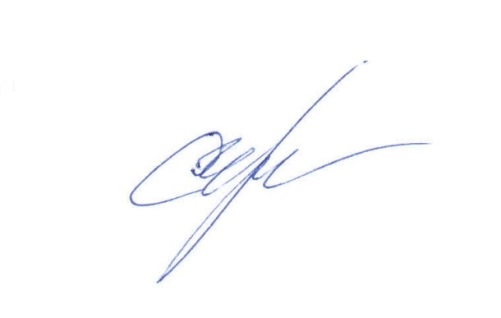 Начальник 5 НИЦ                                                                                     С.Г. Чечулин27 марта 2024	Исп. Шароватов А.А.8 (495) 287 73 05 доб. 29 34